Сценарий проведения соревнований по зимним видам спорта.Соревнования «Спартакиада по зимним видам спорта» проводятся с целью организации физкультурно-оздоровительной работы в общеобразовательном  учреждении.	Основными задачами являются:вовлечение школьников в регулярные занятия физической культурой и спортом, укрепление их здоровья;популяризации здорового образа жизни. выявление команды-победителяЗаранее трем обучающимся 11 класса было дано задание набрать в свои команды 12 человек мальчиков и девочек с 5 по 11 класс. Подобные соревнования для разновозрастных команд проводятся не первый год.Рядом со школой находится площадка, где организовали лыжню и огневой рубеж для биатлона. Рядом старт и финиш для лыжных гонок. Склон для бобслея с скелетона- это дорога для школьного транспорта, которую перекрыли на время соревнований. Каток находится в  от школьной территории.Построение.Ознакомление с расположением этапов.Выдача маршрутных листов.На всех этапах находятся судьи и их помощники с секундомерами, рулетками и протоколами.Сводный  протокол находится у главного судьи.                       Этапы:Этап лыжные гонки.Эстафета 4*500 метров.Биатлон.Эстафета, участвуют 4 человека.  Круг , 2 огневых рубежа. «Стрельба» - попасть валенком в обруч. Обязательно 2 попадания, после этого выход на второй круг, или передача эстафеты. На огневом рубеже находится 5 валенок.Хоккей.Эстафета, участвуют 4 человека. Обвести змейкой 5 обручей.Шорт –трек. Участвуют 4 человека. На коньках всем одновременно пробежать 5 кругов, время – по последнему.Бобслей.На санях может поместиться 7 человек. 5 из них садятся, двое разгоняющих (может быть один разгоняющий). До отметки сани разгоняют, дальше катятся до полной остановки. Скелетон.Маленькие сани, участвуют 2 человека, результат берется лучший. Разбег до отметки, лечь на сани лицом вниз, скольжение до полной остановки.Теория.Подсчитывается количество правильных ответов.Санный спорт.Участвует вся команда. К двум деревьям на расстоянии 10-15 метров привязывается веревка. Участник садится в ванну для рыбной ловли и подтягивает себя за веревку от одного дерева к другому, обратно тащит сани бегом второму участнику. Секундомер выключается по последнему игроку.Слалом. Участвуют 4 человека. Поворот переступанием вокруг 5-6 деревьев. Обратно без задания. Секундомер по последнему. Керлинг. Участвует вся команда, в протокол заносится лучший результат.В руках у  участника швабра, на льду – чурка. Разбег до ориентира, далее толчок шваброй чурку. Результат фиксируется на месте остановки чурки. Все участники команды выполняют задание, лучший результат записывается в протокол.Биатлон на коньках.Эстафета -3-4 участника. Мишень рисую мелом на бортике, или закрепляю обруч. Стрельба теннисными мячами. Из 5 мячей достаточно попасть тремя. Сколько раз  не попал – столько штрафных кругов. Можно стрелять из детского ружья шариками, тогда мишень на бортике можно заменить кеглями. Задание: сбить 3 кегли из 5. Бег на коньках по кругу, стрельба (если ружье - можно 2 круга и 2 стрельбы: лежа и стоя), штрафные круги, передача эстафеты. Время по последнему.Все результаты из протоколов судей вносятся в сводный протокол. Моментальное подведение итогов.                            Протокол соревнований по зимним видам спорта.Этап лыжные гонки.Протокол соревнований по зимним видам спорта.     февраля 2016.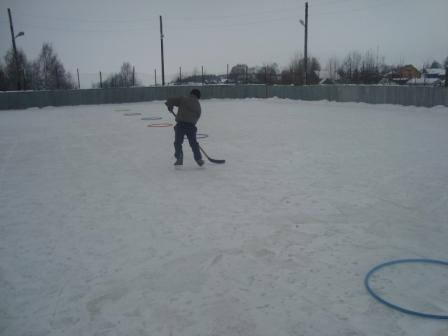 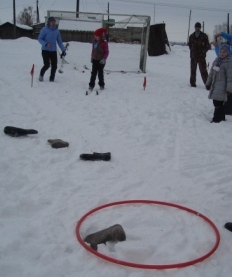 командавремяместокомандыбиатлонбиатлонлыжные гонкилыжные гонкитеориябобслейскелетонхоккейхоккейшорт-трекшорт-треккол-во очковместокомандывремяместовремяместоместоместоместовремяместовремяместокол-во очковместо